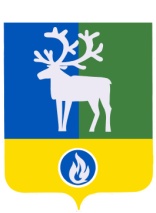 БЕЛОЯРСКИЙ РАЙОНХАНТЫ-МАНСИЙСКИЙ АВТОНОМНЫЙ ОКРУГ - ЮГРА	АДМИНИСТРАЦИЯ БЕЛОЯРСКОГО РАЙОНА	   проект	ПОСТАНОВЛЕНИЕот «___»__________2019 года                                                                                            № _____О внесении изменения в приложение к постановлению администрации Белоярского района от 30 ноября 2016 года № 1203 П о с т а н о в л я ю:1. Внести в приложение «Административный регламент предоставления муниципальной услуги «Предоставление земельных участков, находящихся в муниципальной собственности или государственная собственность на которые не разграничена, в безвозмездное пользование» к постановлению администрации Белоярского района от 30 ноября 2016 года № 1203 «Об утверждении административного регламента предоставления муниципальной услуги «Предоставление земельных участков, находящихся в муниципальной собственности или государственная собственность на которые не разграничена, в безвозмездное пользование» изменение, изложив подпункт 13 пункта 1.2 раздела I в следующей редакции:«13) садоводческим или огородническим некоммерческим товариществам на срок не более чем пять лет;».2. Опубликовать настоящее постановление в газете «Белоярские вести. Официальный выпуск».3. Настоящее постановление вступает в силу после его официального опубликования.4. Контроль за выполнением постановления возложить на заместителя главы Белоярского района Ващука В.А.  Глава Белоярского района                                                                                        С.П.Маненков